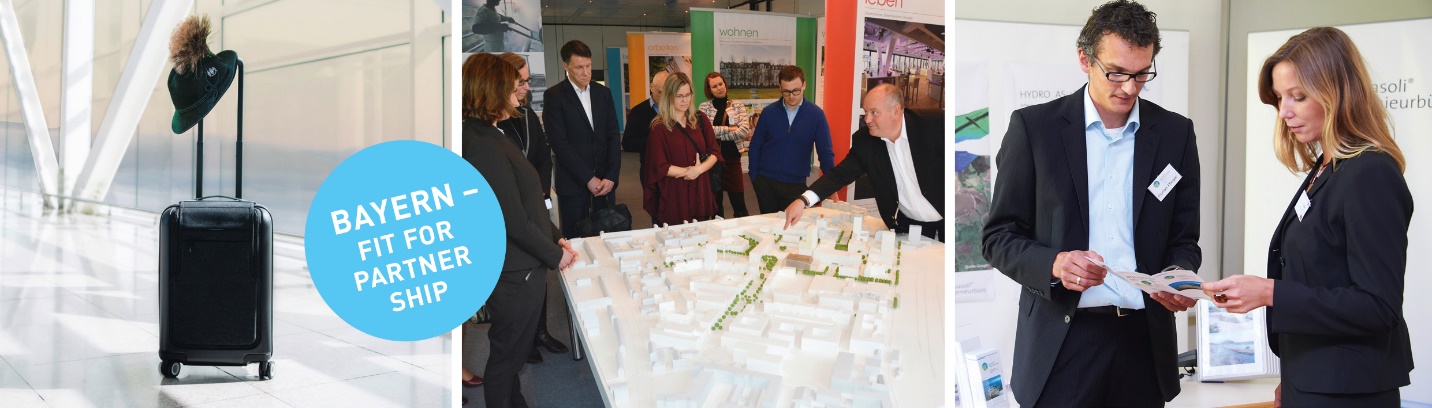 Téma: 	E-mobilitásIdőpont:	2022. május 4-5.Tisztelt Hölgyem, Tisztelt Uram!A „Bajorország - a megfelelő partner" (Bayern – Fit for Partnership) projekt magyarországi programjának optimális előkészítése érdekében szeretnénk közelebbről megismerni az Ön intézményét/vállalatát. Fontos, hogy megismerjük az érdeklődési területeit, valamint azokat a témákat, melyek kiemelt jelentőségűek az Ön számára.  Ezért arra kérjük, szánjon egy kis időt ennek a kérdőívnek a kitöltésére. Természetesen örömmel vesszük figyelembe további javaslataikat, kéréseiket is a program megtervezésénél és lebonyolításánál. Köszönjük a közreműködését! Személyes adatokAdatvédelem: Adatait bizalmasan kezeljük, és csak az általános kapcsolatfelvételi adatait használjuk fel külgazdasági célokra és bocsátjuk a projektpartner és a rendezvényen részt vevő bajor cégek rendelkezésére. Kapcsolatfelételi adatait a Bayern International adatvédelmi nyilatkozatának megfelelően dolgozzuk fel (https://www.bayern-international.de/services/datenschutzerklaerung/). A GDPR 13. cikke szerint kötelesek vagyunk tájékoztatni Önt a személyes adatok gyűjtéséről. A GDPR 21. cikkével összhangban bármikor tiltakozhat személyes adatainak kezelése ellen. Ha bármilyen kérdése van, kérjük, lépjen velünk kapcsolatba e-mailben (datenschutz@bayern-international.de), telefonon (+49 89 660566-100) faxon (+49 89 660566-150) vagy írásban (Bayern International - Bayerische Gesellschaft für internationale Wirtschaftsbeziehungen mbH, Landsberger Str. 300, 80687 München).Vállalkozás / intézmény adataiVállalkozás / intézmény adataiVállalkozás / intézmény neveCímWeboldalwww.Megszólítás, titulusVezetéknév, keresztnév:Beosztása, szerepe a cégbenE-MailTelefonBeszélt idegen nyelvA vállalat / intézmény rövid leírása (kérjük jelölni)A vállalat / intézmény rövid leírása (kérjük jelölni)A vállalat / intézmény rövid leírása (kérjük jelölni)A vállalat / intézmény rövid leírása (kérjük jelölni)A vállalat / intézmény rövid leírása (kérjük jelölni)A vállalat / intézmény rövid leírása (kérjük jelölni)A vállalkozás jellege:     Magán     Magán Állami / önkormányzati Állami / önkormányzati   Szövetség     Egyéb (kérjük írja le röviden)     Egyéb (kérjük írja le röviden)     Egyéb (kérjük írja le röviden)     Egyéb (kérjük írja le röviden)     Egyéb (kérjük írja le röviden)     Egyéb (kérjük írja le röviden)     Egyéb (kérjük írja le röviden)Üzleti területek:     Tervezés     Tervezés    Gyártás    Gyártás   Energia     Mobilitás     Mobilitás    Infrastruktúra    Infrastruktúra   Komponensek     Üzletfejlesztés     Üzletfejlesztés     Üzletfejlesztés     Üzletfejlesztés     Üzletfejlesztés     Üzletfejlesztés     Üzletfejlesztés     egyéb (rövid leírás):     egyéb (rövid leírás):     egyéb (rövid leírás):     egyéb (rövid leírás):     egyéb (rövid leírás):     egyéb (rövid leírás):     egyéb (rövid leírás):Foglalkoztatottak száma< 20 20-49  20-49  20-49  50-249 	> 250 	> 250 Éves forgalom< 1 Mio. €  1 - 5  Mio. € 1 - 5  Mio. € 1 - 5  Mio. € 5 - 50 Mio. € > 50 Mio. € > 50 Mio. € Fő tevékenységek (a feladatok és szolgáltatások rövid leírása)Fő tevékenységek (a feladatok és szolgáltatások rövid leírása)Fő tevékenységek (a feladatok és szolgáltatások rövid leírása)Fő tevékenységek (a feladatok és szolgáltatások rövid leírása)Fő tevékenységek (a feladatok és szolgáltatások rövid leírása)Fő tevékenységek (a feladatok és szolgáltatások rövid leírása)Fő tevékenységek (a feladatok és szolgáltatások rövid leírása)Fő tevékenységek (a feladatok és szolgáltatások rövid leírása)Terveznek intézményükben / vállalatukban nagyobb befektetést a következő néhány évben? Amennyiben igen, melyeket? Kérjük, adja meg a (becsült) befektetési összeget.Mely témakörök érdeklik Önt különösképpen? (kérjük, jelölje)kevésbé fontosfontosnagyon fontosJárművekInfrastruktúra (pl. töltőpontok)Hálózat kialakítása (adatok)Fizetési rendszerekAutomatizált vezetésInnovatív mobilitási / sharing koncepciók Intelligens közlekedési rendszerek / közlekedés-menedzsment Fenntartható MobilitásLogisztikaKombináció napelemmelKombináció hidrogénnel, e-üzemanyagokkal (eFuels)További témák (kérjük, nevezze meg a lehetséges témákat)